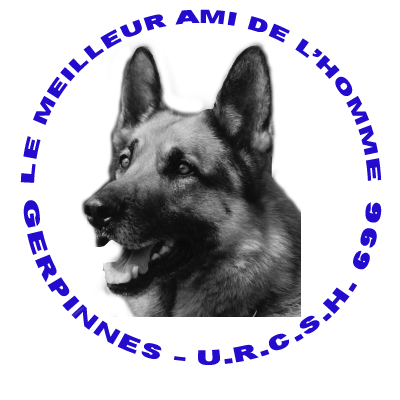 PROPRIETAIRENOM et PRENOM :……………………………………………………………………………………Rue et N° :……………………………………………………………………………… ………………………..Localité ;……………………………………………………………..Code postal…………………………..TEL ;……………………………………………………….Email………………………………………….CONDUCTEURNOM et PRENOM :……………………………………………………………………………………Rue et N°:……………………………………………………………………………Localité ;……………………………………………………………..Code postal…………………………..TEL ;……………………………………………………….Email………………………………………….CLUB représenté ;………………………………………………………………………CHIENNOM :………………………………………………………………………………DATE de NAISSANCE :…………………RACE :………………………………………..SEXE :……………TATOUAGE……………………….PEDIGREE N° :……………………………….CHIPS N°:………………………………………….CARNET DE TRAVAIL  N°……………………………………….FRAIS D’INSCRIPTION : …10 €……REPAS :…10 € ……REPAS  SUR RESERVATION Nombre de repas réservés ;…………………………Ps ; Bien vouloir vous présenter avec le carnet vétérinaire de votre chien le jour du concours.      Présence au Club pour 09h30BON AMMUSEMENT  et REUSSITE	BULLETIN D’INSCRIPTIONTEST de SOCIABILITE  du 08 Avril  2018